                        Guilers, le 12/02/2022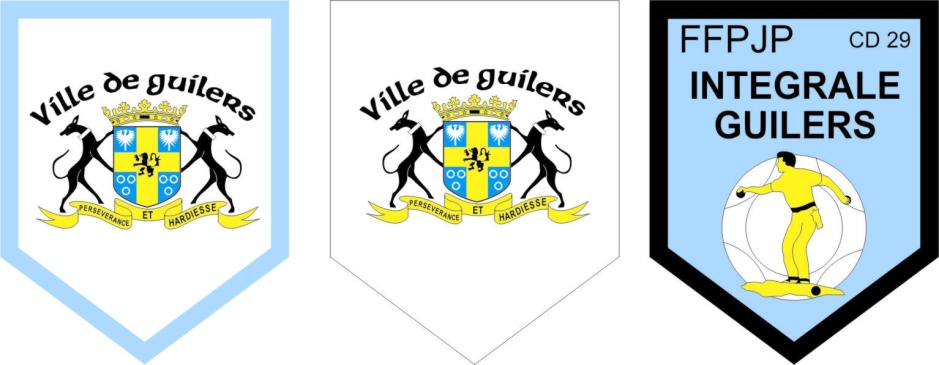 Boulodrome de Pen Ar C'hoat          29820 GUILERS        Tel : 02.98.07.44.38Integrale.guilerienne@gmail.comObjet : Qualificatif Secteur Triplettes MasculinsMesdames, Messieurs les président(es), Le club de Guilers s’est vu confier l’organisation du Qualificatif Secteur Triplettes Masculin, le Dimanche 20 Mars 2022. Cette compétition est qualificative au championnat départemental qui aura lieu le samedi 9 et dimanche 10 Avril à Quimperlé.Le pass vaccinal sera obligatoire, de plus il faudra respecter les prochaines mesures gouvernementales.Déroulement du championnat : 8h00    : Accueil des équipes et dépôt des licences pour contrôle de validité (obligatoire) 9h00    : Début du Qualificatif (Tirage informatique sur tout le championnat) 12H00 : Arrêt des parties (2 parties jouées), pause déjeuner14H00 : Reprise du Qualificatif.L’équipe doit obligatoirement avoir UNE TENUE SPORTIVE HAUT ET BAS HOMOGENE, LE HAUT AVEC LOGO DU CLUB.Les inscriptions gratuites cette années devront parvenir sous forme de liste spéciale (Gestion concours) pour le samedi 12 mars dernier délai par mail à  integrale.guilerienne@gmail.comLe tirage informatique sera effectué le lundi 14 Mars dans les locaux du Comité Départemental du Finistère. Restauration : Sur place, vente de sandwichs (pâté, jambon), Américains, merguez, saucisses, frites.En souhaitant vous retrouver nombreux sur cette compétition, recevez chers collègues nos salutations sportives.  Le Président,          Patrick MOBIHAN 